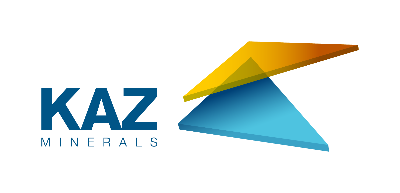 УТВЕРЖДАЮДиректор по развитию Департамента снабжения KAL/KBL ТОО «KAZ Minerals Management»Christopher J. Brodie«___»__________ 20___г.РУКОВОДСТВО ПОЛЬЗОВАТЕЛЯ «РЕГИСТРАЦИЯ ПОСТАВЩИКА»Разработал: Начальник отдела по методологии Управления сопровождения закупок Департамента снабжения ТОО «KAZ Minerals Management» Абильдинова К.А.Дата создания: 07 сентября 2021 г.Дата обновления: 11 декабря 2023 г.Алматы, 2021Таблица изменений24НАЗНАЧЕНИЕ И ОБЛАСТЬ ПРИМЕНЕНИЯНастоящее Руководство пользователя поможет Вам (потенциальному поставщику) заполнить Анкету для регистрации Вашего предприятия в системе Oracle версия 12.2.7.  РОЛИ И ПОЛНОМОЧИЯРоль для регистрации нового поставщика в системе Oracle версия 12.2.7. предоставляется всем потенциальным поставщикам. ПРЕДШЕСТВУЮЩИЕ СОБЫТИЯПотенциальному поставщику было направлено приглашение для регистрации в системе Oracle версия 12.2.7 либо потенциальный поставщик самостоятельно перешел по ссылке ниже, расположенные на вебсайте компании https://www.kazminerals.com/Перед заполнением формы в системе Oracle версия 12.2.7 потенциальному поставщику необходимо изучить данное Руководство пользователя, подготовить данные и определенный перечень документов, изложенные в настоящем документе.ДЕТАЛЬНЫЕ ДЕЙСТВИЯПримечание:Убедительная просьба заполнять анкету для регистрации в браузере Internet Explorer или  Google Chrome, предварительно отключив автоматический перевод.Перейдите по ссылке для заполнения в русской версии:https://suppliers.kazminerals.com/OA_HTML/jsp/pos/suppreg/SupplierRegister.jsp?ouid=C978373F89498127&lang=RU  для заполнения в английской версии:https://suppliers.kazminerals.com/OA_HTML/jsp/pos/suppreg/SupplierRegister.jsp?ouid=C978373F89498127&lang=USПоля отмеченные * обязательные для заполнения. Страница Регистрация перспективных поставщиков.Раздел: СВЕДЕНИЯ О КОМПАНИИ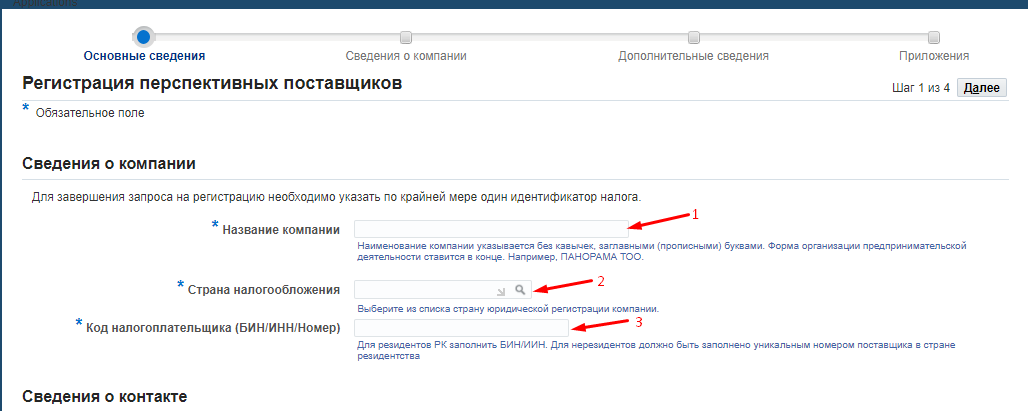 (1) В поле «Название компании» укажите наименование компании без кавычек, заглавными (прописными) буквами. Форма организации предпринимательской деятельности ставится в конце. Например, ПАНОРАМА ТОО.(2) В поле «Страна налогообложения» выберите из списка страну юридической регистрации компании. Например, Казахстан.(3) В поле «Код налогоплательщика»:                   a.     для резидентов РК заполнить: БИН для юридических лиц;ИИН для индивидуальных предпринимателей; для нерезидентов должно быть заполнено уникальным номером поставщика в стране резидентства.(4) Для резидентов РФ в поле «КПП» должен быть указан код причины постановки на налоговый учет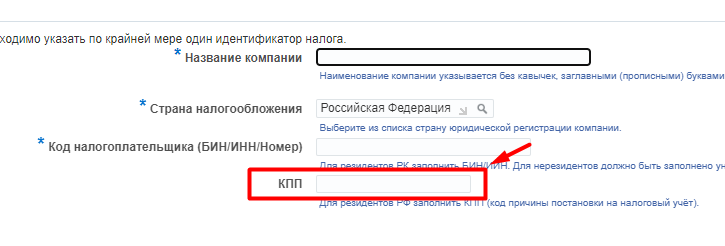 Раздел: CВЕДЕНИЯ О КОНТАКТЕВ данном разделе заполняются данные сотрудника (лица), оформляющего (заполняющего) анкету. 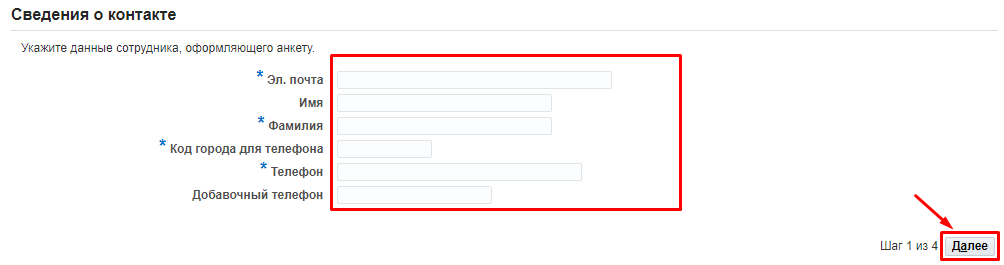 Нажмите на (К) ДалееСтраница Дополнительные сведения. 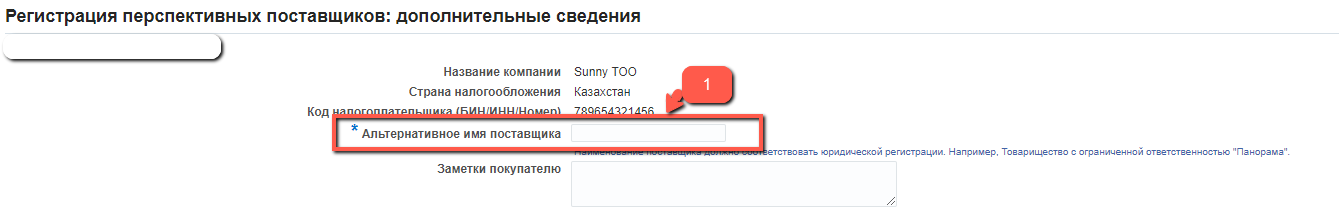 В поле «Альтернативное имя поставщика» укажите полное наименование компании, которое должно соответствовать юридической регистрации. Например, Товарищество с ограниченной ответственностью "Панорама".Раздел: АДРЕСНАЯ КНИГАВ разделе Адресная книга нажмите (К) «Создать»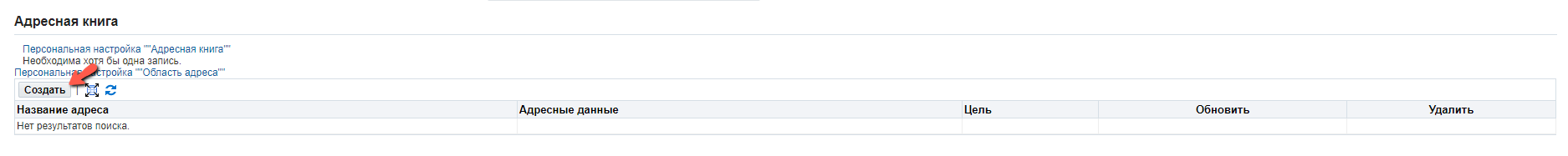 В открывшейся форме для Резидентов РК в русском интерфейсе заполните следующие данные: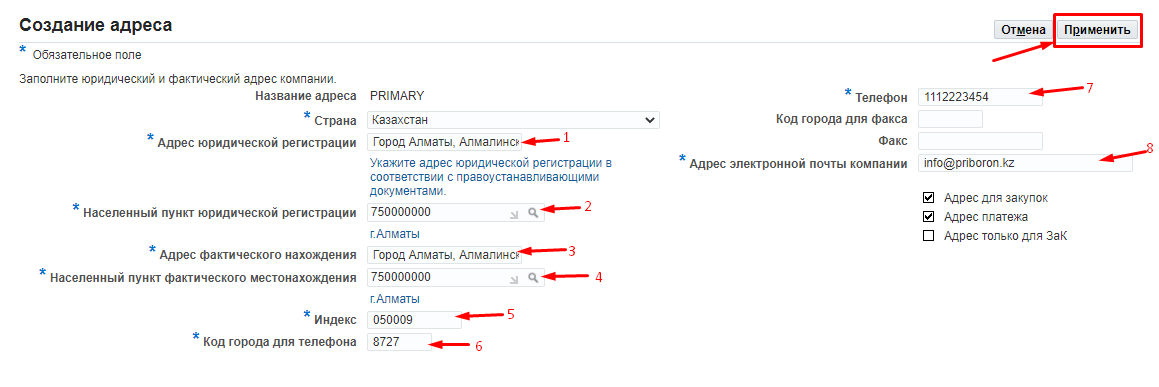 (1) в поле «Адрес юридической регистрации» укажите адрес юридической регистрации в соответствии с правоустанавливающими документами. Например, город Алматы, Алмалинский район, улица Курмангазы, дом 185(2) в поле «Населенный пункт юридической регистрации» выберите из справочника Классификатора административно-территориальных объектов (КАТО) населенный пункт юридической регистрации.(3) в поле «Адрес фактического нахождения» укажите полный адрес фактического местонахождения компании. Например, Павлодарская обл. город Экибастуз ул. М.Жусупа дом 24а.(4) в поле «Населенный пункт фактического местонахождения» выберите из справочника Классификатора административно-территориальных объектов (КАТО) населенный пункт фактического местонахождения.(5) в поле «Индекс» укажите индекс юридической регистрации(6) в поле «Код города для телефона» укажите код города(7) в поле «Телефон» укажите номер телефона компании(8) в поле «Адрес электронной почты компании» укажите адрес электронной почты компании. Данный адрес будет использован для отправки сообщений и уведомлений.После заполнения нажмите на (К) Применить. Для нерезидентов РК: 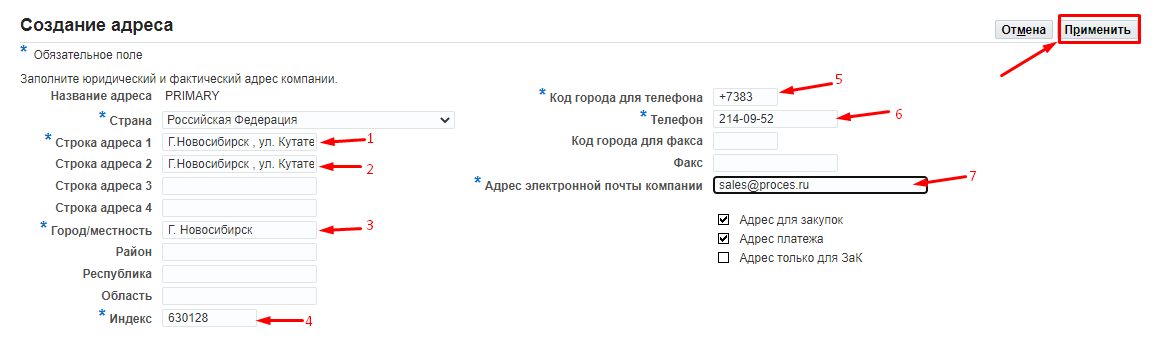 (1) в поле «Строка адреса 1» укажите адрес юридической регистрации в соответствии с правоустанавливающими документами. Например, г. Новосибирск, ул. Кутателадзе, 4г-238(2) в поле «Строка адреса 2» укажите полный адрес фактического местонахождения компании.(3) в поле «Город/местность» укажите город юридического местонахождения вашей компании(4) в поле «Индекс» укажите индекс юридической регистрации(5) в поле «Код города для телефона» укажите код города(6) в поле «Телефон» укажите номер телефона компании(7) в поле «Адрес электронной почты компании» укажите адрес электронной почты компании. Данный адрес будет использован для отправки сообщений и уведомлений. После заполнения нажмите на (К) Применить.Раздел: КАТАЛОГ КОНТАКТОВВ обязательном порядке необходимо указать контакт подписанта по договорам.Нажмите на (К) Создать.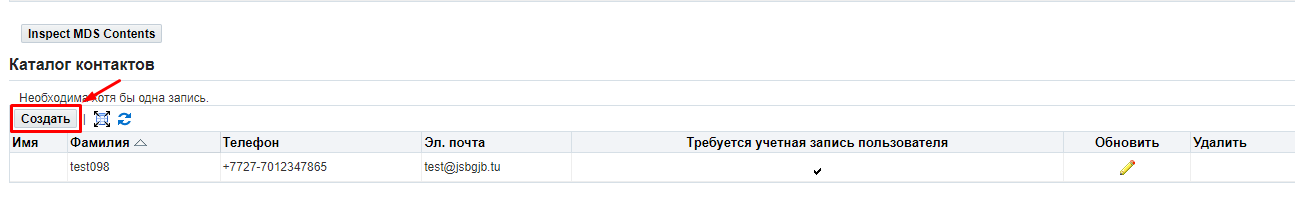 На открывшейся странице заполните необходимые данные подписанта по договору.в поле «Обращение к контакту» выберите из списка необходимое значение.в поле «Имя» укажите имя.в поле «Отчество» укажите отчество.(4) в поле «Фамилия» укажите фамилию.(5) в поле «Должность» укажите должность в соответствии с локальными документами в компании.(6) В поле «Электронная почта контакта» укажите электронную почту.(7)В поле «Код города для телефона» укажите код города.(8)В поле «Телефон» укажите номер телефона.(9) В поле «ИИН» укажите индивидуальный идентификационный номер (резиденты РК)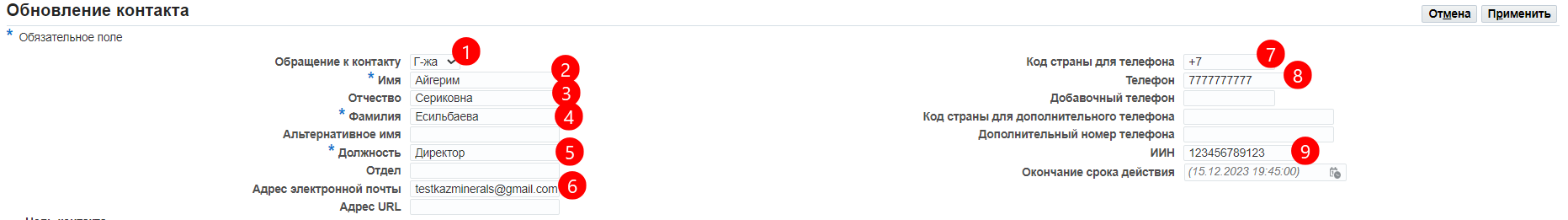 ВАЖНО! Для подписантов по договорам необходимо обязательное заполнение поля ИИН (для резидентов РК)В (П) Цель контакта нажмите на кнопку «Добавить новую строку» (1) => из справочника выберите значение Подписант по договору (2).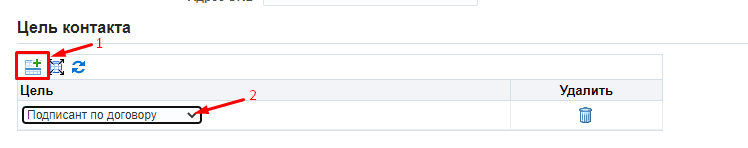 Если в Вашей компании право подписи договоров поставки имеют несколько сотрудников, то Вам необходимо создать контакты для каждого такого сотрудника.Нажмите на (К) Применить.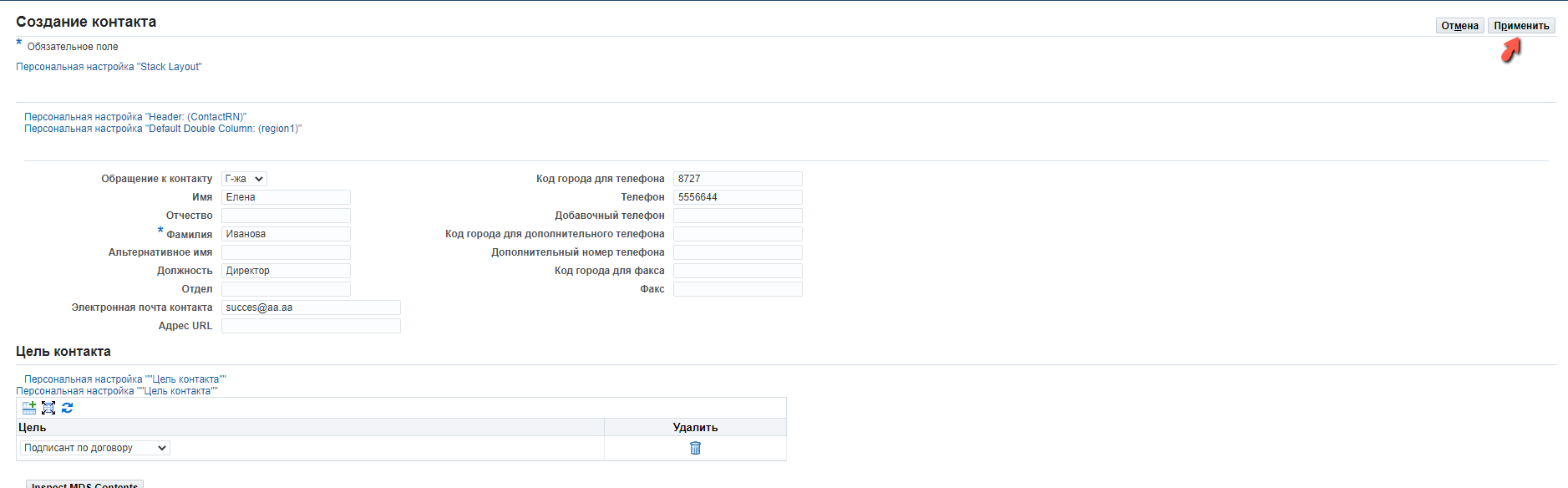 Раздел: ЦЕЛЕВОЕ НАЗНАЧЕНИЕВ разделе Целевое назначение выберите одно или несколько значений, соответствующие вашей компании 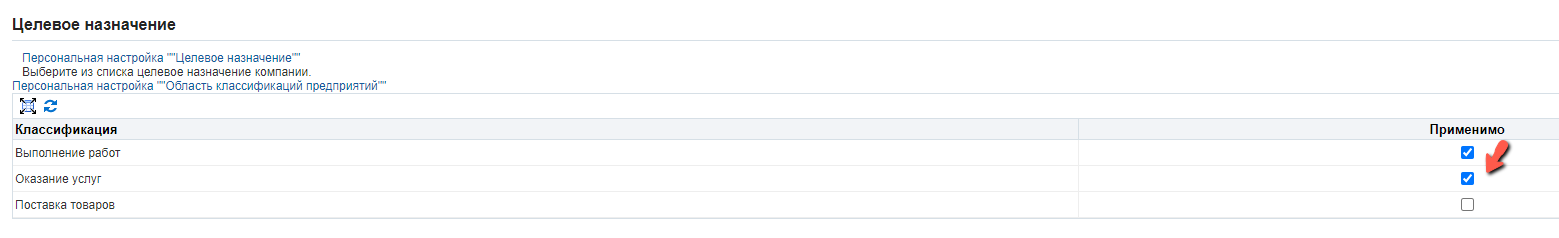 Раздел: ТОВАРЫ И УСЛУГИНажмите (К) «Создать»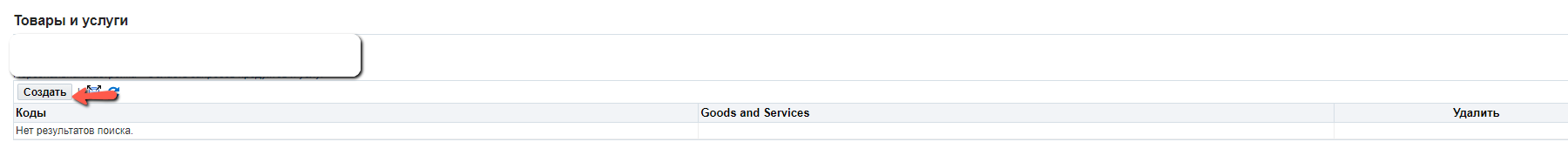 Выберите категории товаров, работ и услуг, которые вы планируете поставлять /выполнять работы/оказывать услугиНажмите на (К) «Применить» для сохранения выбранной категории. Вы можете продолжать поиск необходимых категорий, и сохранять выбор данной (К) «Применить»Если необходимо предварительно просмотреть весь перечень категорий товаров, работ и услуг (4) нажмите на (К) «Экспортировать список».Для закрытия формы нажмите на (К) «Сохранить и Выйти»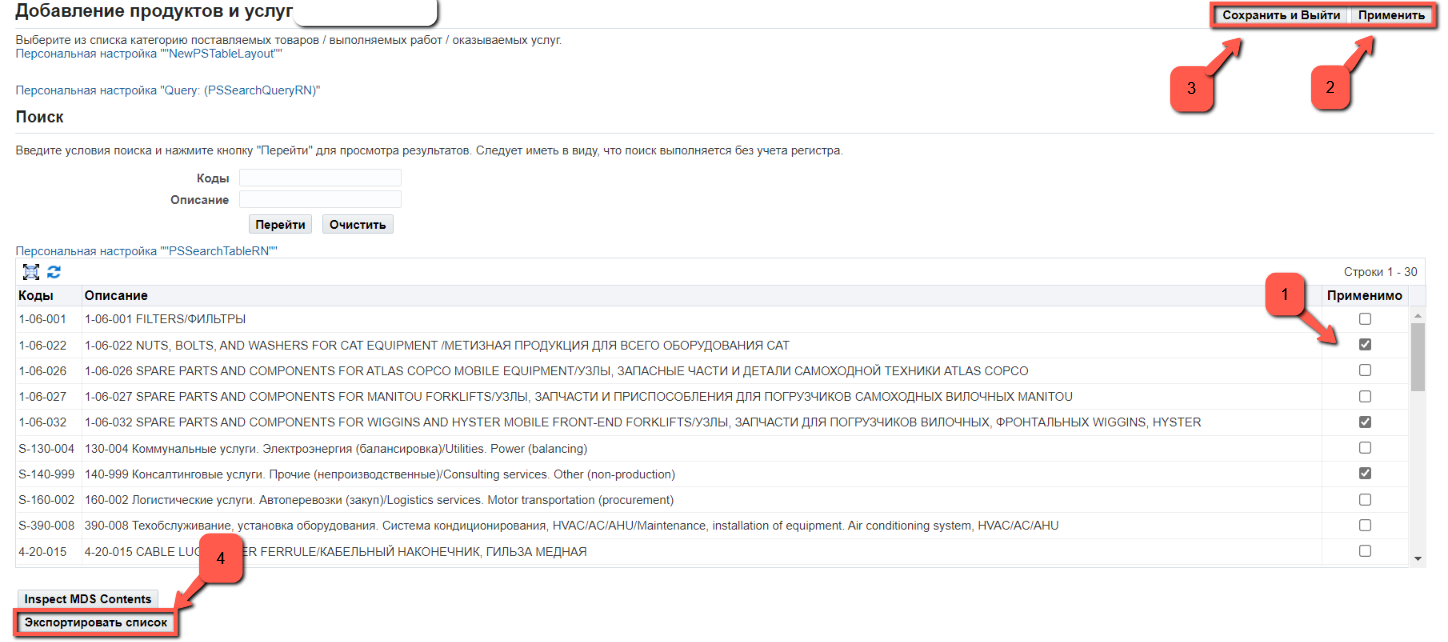 Выбранные категории отобразятся в разделе «Товары и услуги»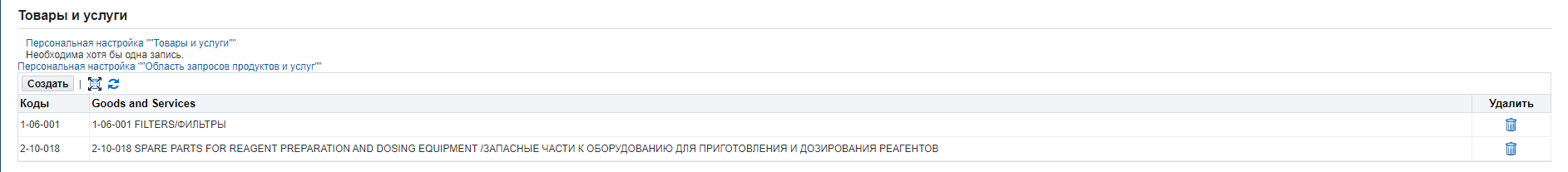 ВАЖНО!!! Если во время участия в RFQ/RFI поставщиком по выбранной категории товаров, работ и услуг не предоставлялся ответ 10 раз подряд либо в течение 3-ех месяцев, то категория автоматически исключится из списка.Раздел: БАНКОВСКИЕ СВЕДЕНИЯНажмите (К) «Создать»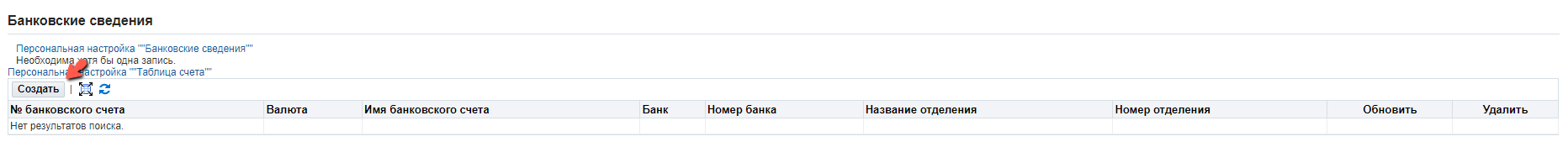 В открывшейся форме заполните следующие данные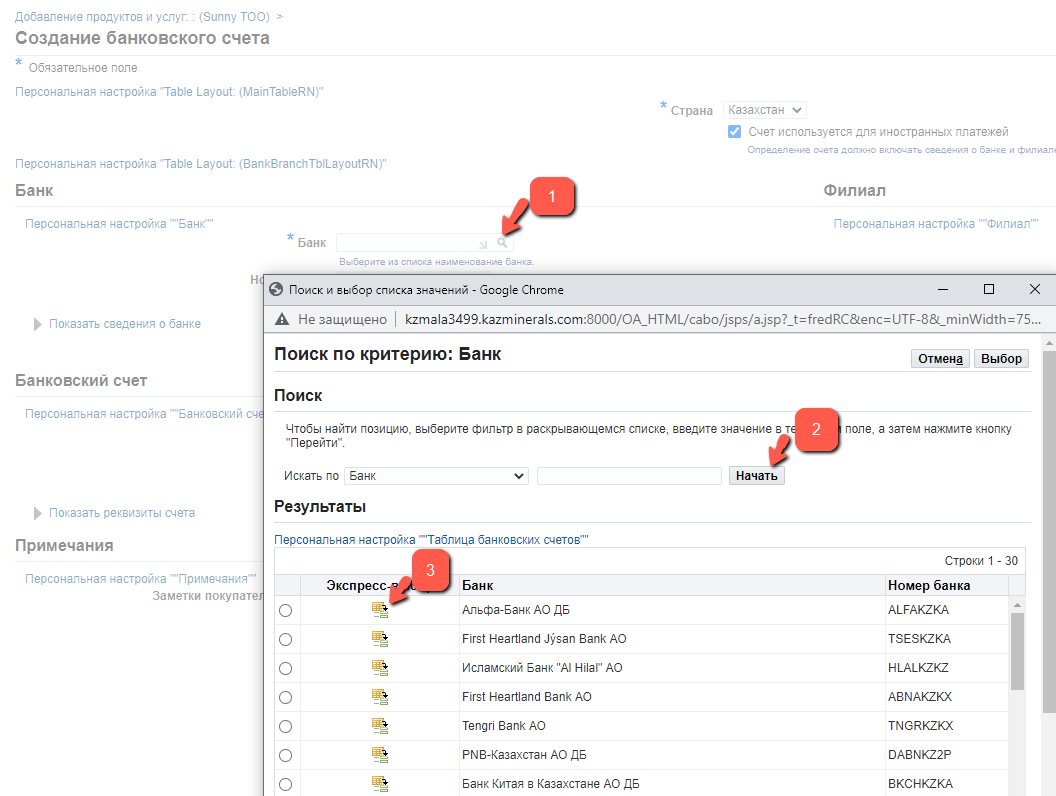 (1) в поле «Банк» нажмите на лупу => в открывшемся окне (2) нажмите (К) «Начать» => выберите из списка требуемый банк и (3) нажмите на (К) «Экспресс-выбор»Для заполнения филиала банка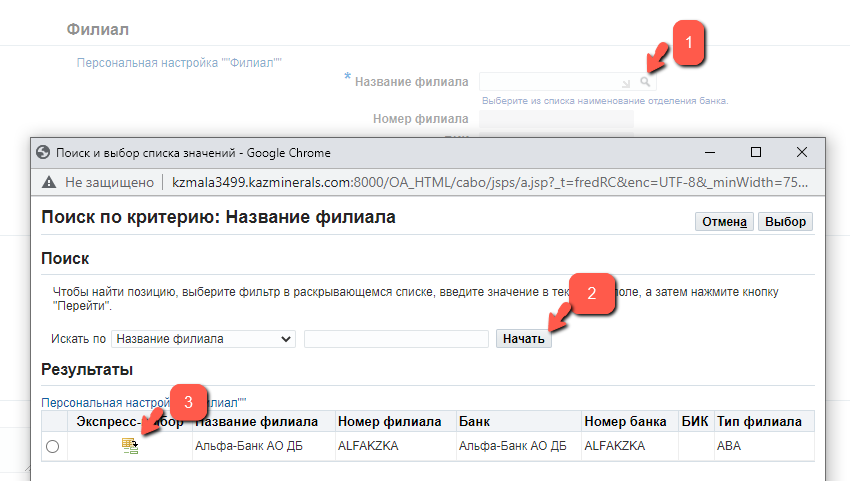 (1) в поле «Название филиала» нажмите на лупу => в открывшемся окне (2) нажмите (К) «Начать» => выберите из списка филиал банка и (3) нажмите на (К) «Экспресс-выбор»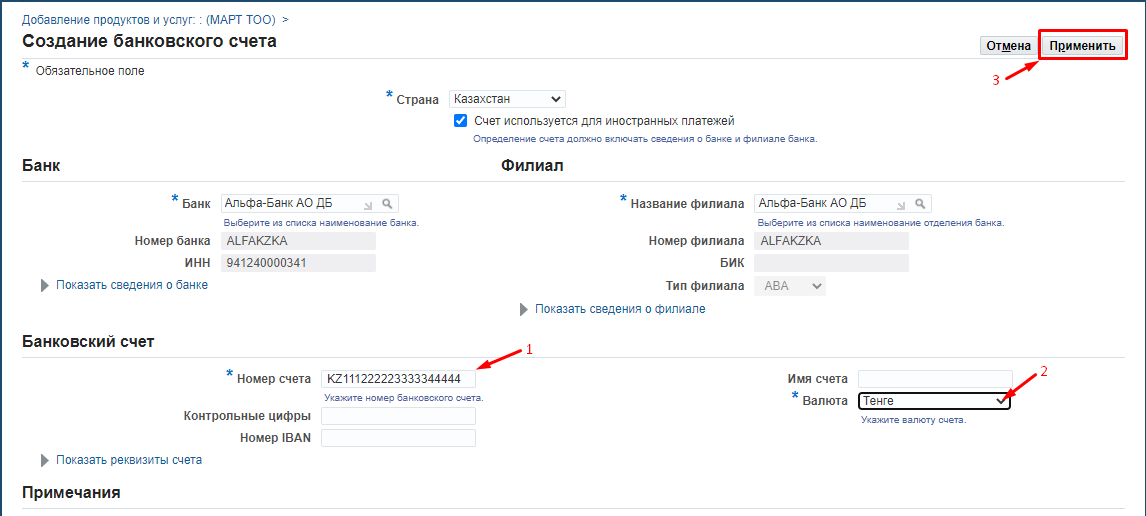 Укажите номер банковского счета (1) в поле «Номер счета».(2) в поле «Валюта» выберите из списка валюту счета. (3) Нажмите на (К) Применить.Для добавления новых строк, в случае если у вашей компании имеются несколько расчетных счетов в разных валютах повторите все шаги, указанные в данном разделе.(3) В поле «Корр.счет»  укажите корреспондентский счет.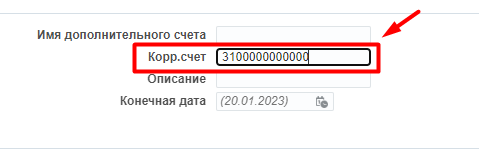 После заполнения страницы «Дополнительные сведения» нажмите (К) «Далее»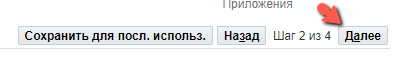 При необходимости вы можете сохранить введенные данные и продолжить заполнение анкеты через некоторое время. Для этого в правом верхнем углу нажмите (К) «Сохранить для посл.использ.»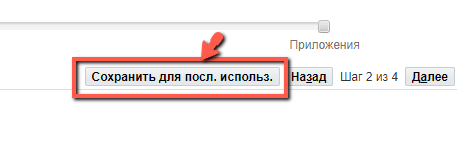 После чего выйдет следующее сообщение: Сведения о регистрации сохранены. Установите закладку на следующую ссылку для облегчения возврата к запросу на регистрацию позднее. Вам будет также отправлено сообщение электронной почты с этими сведениями. http://kzmala3499.kazminerals.com:8000/OA_HTML/jsp/pos/suppreg/SupplierRegister.jsp?regkey=DFB06A936DF33C0F30CD5B39C84BD6BBD12B55A1CC57DB01794CDC000DBBC002&lang=RU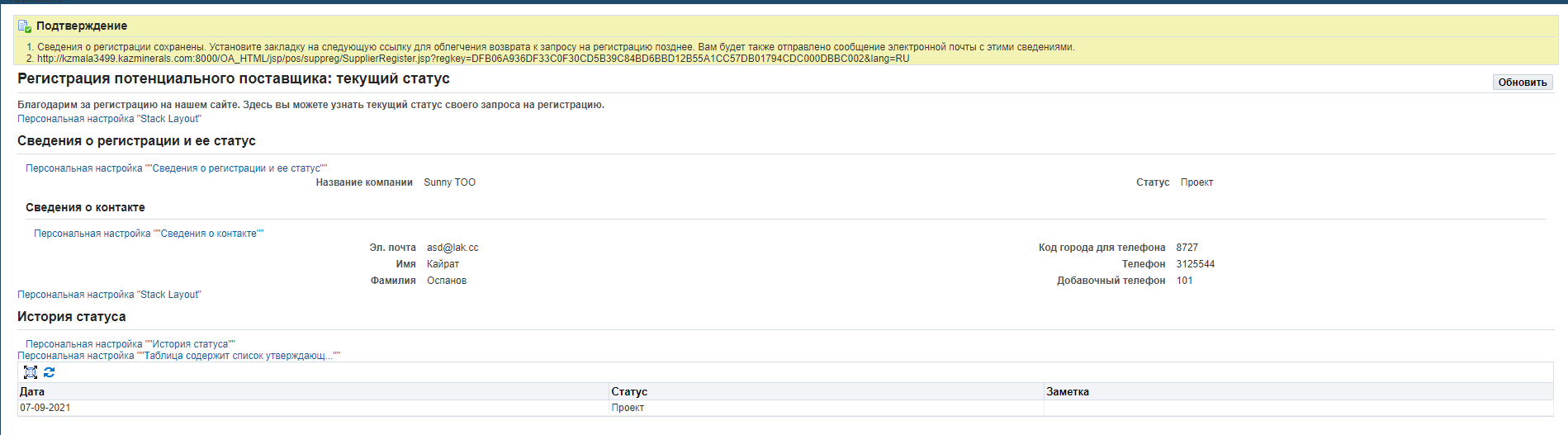 Для продолжения заполнения анкеты перейдите по сохраненной ссылке Страница Общие сведения.Раздел: КОНТАКТЫВ открывшейся форме необходимо продолжить заполнение данных о вашей компании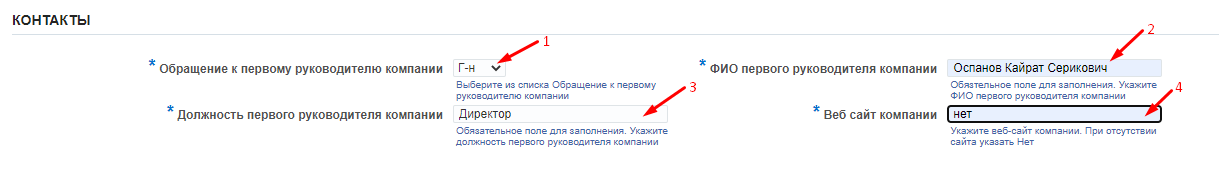 (1) в поле «Обращение к первому руководителю компании» выберите из списка необходимое значение.(2) в поле «ФИО первого руководителя компании» укажите данные руководителя для отправки официальных писем.(3) в поле «Должность первого руководителя» укажите должность в соответствии с локальными документами в компании.(4) В поле «Веб сайт компании» введите наименование вебсайта компании. Если сайта нет укажите словами «нет».Раздел: ЮРИДИЧЕСКИЕ ДАННЫЕ(1) в поле «Правовая структура» нажмите на лупу => в открывшемся окне (2) нажмите (К) «Начать» => выберите из списка организационно-правовую форму, соответствующее вашей компании и (3) нажмите на (К) «Экспресс-выбор»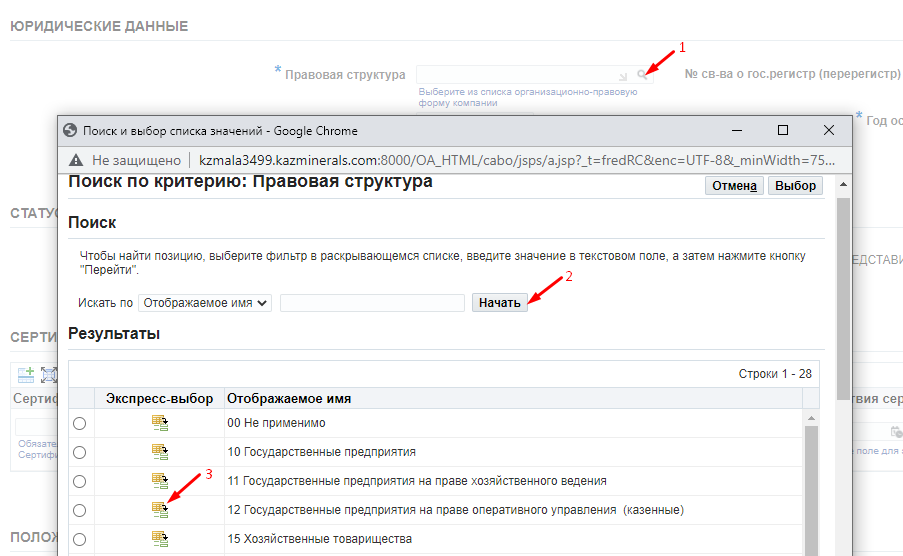 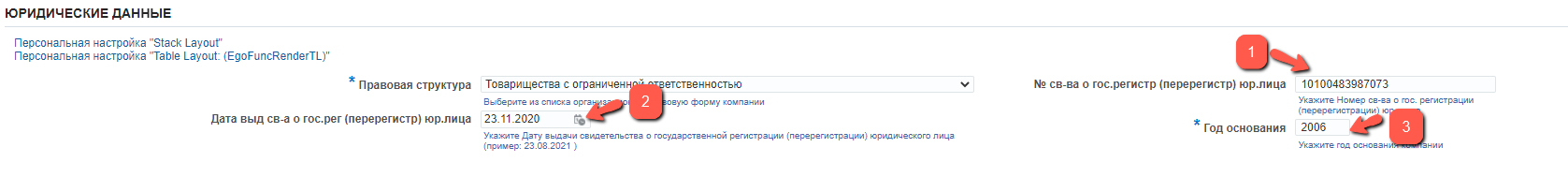 (1) и (2) в поле «№ св-ва о гос.регистр (перерегистр) юр.лица» и «Дата выд св-а о гос.рег (перерегистр) юр.лица» заполнить номер и дату свидетельства о государственной регистрации (перерегистрации) юридического лица. Для резидентов РК данные поля является обязательным для заполнения.	(3) в поле «Год основания» заполните год первичной государственной регистрации.Раздел: СТАТУС ПОСТАВЩИКА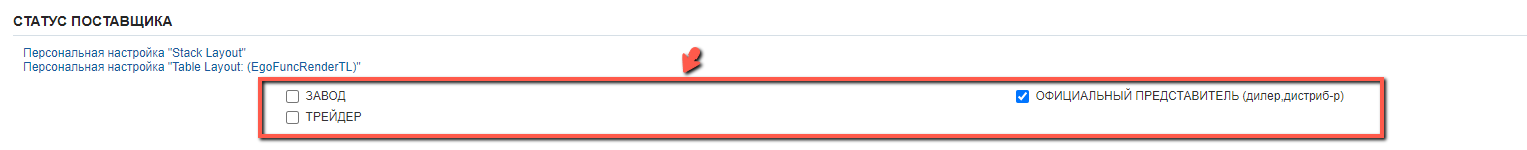 Отметьте флажком статус вашей компанииРаздел: СЕРТИФИКАТЫ ДИЛЕРА / ПРОИЗВОДИТЕЛЯ ТОВАРАЕсли Ваша компания является производителем товара (Завод) или Официальным представителем (дилер, дистрибьютер) в обязательном порядке необходимо перечислить сертификаты. Сканированные копии сертификатов должны быть приложены на 4стр 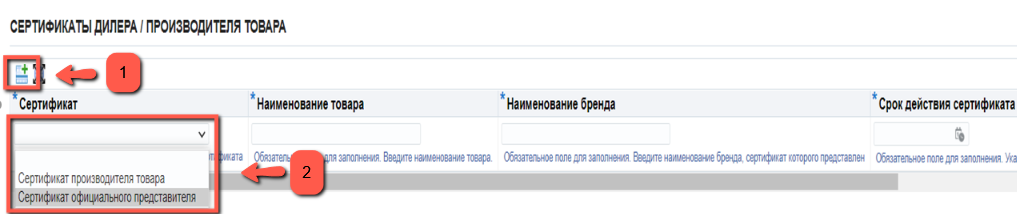 (1) Нажмите на кнопку «Добавить новую строку» => (2) выберите из списка необходимое значение.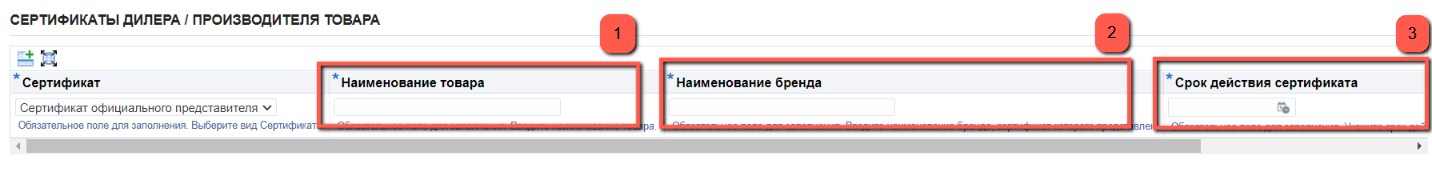 (1) в поле «Наименование товара» укажите наименование сертифицированного товара => (2) в поле «Наименование бренда» укажите наименование производителя => (3) в поле «Срок действия сертификата» укажите срок действия сертификата.При необходимости добавить несколько строк повторите шаги.Раздел: ПОЛОЖИТЕЛЬНЫЕ ИСПЫТАНИЯ ТОВАРОВ НА KAZ MINERALS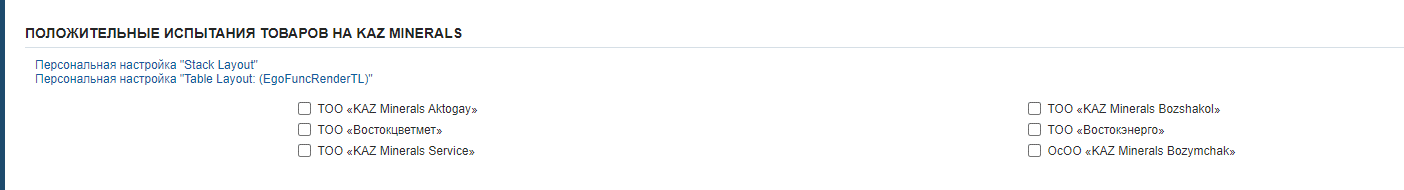 Если ваши товары проходили испытание на компаниях Группы KAZ Minerals и прошли успешное испытание отметьте флажком эти компании. В противном случае оставьте этот раздел не заполненным.Раздел: ЛИЦЕНЗИЯ/АТТЕСТАТ НА ВЫП.РАБ. /ОКАЗ.УСЛ.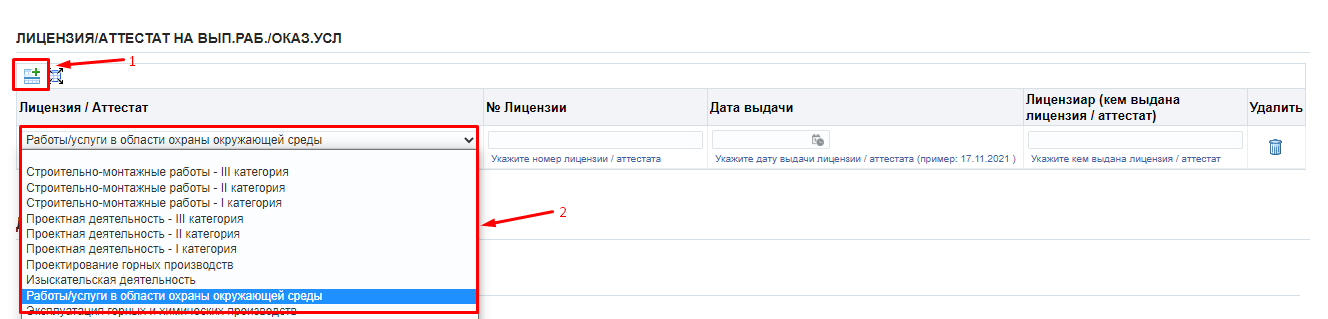 Нажмите на кнопку «Добавить новую строку» => (2) выберите из списка лицензии/аттестат на выполнение работ или оказания услуг. Если работа/услуга лицензируется, но у вас нет соответствующего документа выберите значение «Нет». Если работа / услуга не лицензируется выберите значение «Не требуется».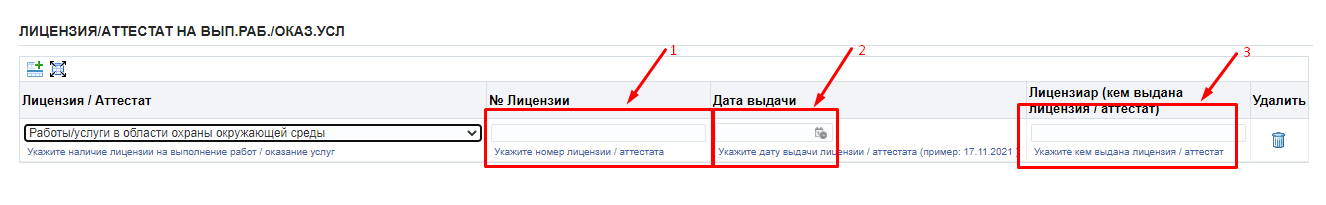 в поле «No Лицензии» укажите номер лицензии/аттестата => (2) в поле «Дата выдачи» укажите дату выдачи лицензии/аттестата (ДД.ММ.ГГГГ.) => (3) в поле «Лицензиар (кем выдана лицензия/аттестат)» укажите кем выдана лицензия/аттестат. При необходимости добавить несколько строк повторите шаги.Раздел: ДАННЫЕ О КОМПАНИИ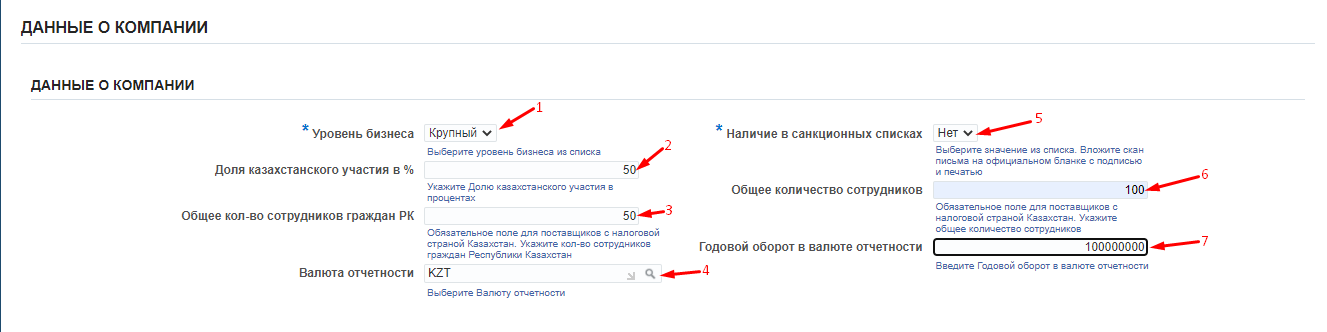 (1) в обязательное поле «Уровень бизнеса» выберите из списка соответствующее значение для Вашей компании.(2) в поле «Доля казахстанского участия в %» для Резидентов РК необходимо указать долю в компании в процентах, принадлежащая гражданам РК. Для нерезидентов РК данное поле не заполняется.(3) в поле «Общее кол-во сотрудников граждан РК» для резидентов РК необходимо указать количество граждан РК. Для нерезидентов РК данное поле не заполняется.(4) в поле «Валюта отчетности» нажмите на лупу => в открывшемся окне нажмите кнопку «Начать» => выберите валюту отчетности или нажмите на кнопку «Экспресс-выбор»(5) в обязательное поле «Наличие в санкционных списках» необходимо указать является ли Ваша компания субъектом или объектом каких-либо санкций, применяемых Правительством США, Советом Безопасности ООН, Европейским Союзом, Казначейством Ее Величества или другим соответствующим санкционным органом. В обязательном порядке необходимо приложить подтверждающее письмо на официальном бланке с подписью и печатью компании.(6) в поле «Общее количество сотрудников» для резидентов РК необходимо указать общее количество сотрудников в Вашей компании. Для нерезидентов РК данное поле не заполняется.(7) в поле «Годовой оборот в валюте отчетности» введите Годовой оборот в валюте отчетности в числовом формате.Раздел: ОПЫТ РАБОТЫ С КОМПАНИЯМИ ГРУППЫ KAZ MINERALS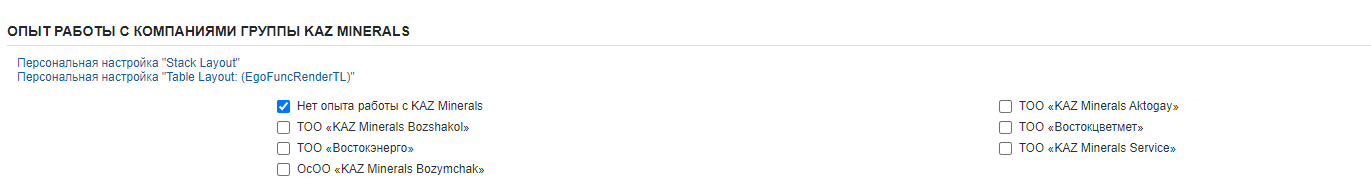 Если у Вашей компании имеется опыт работы с другими компаниями Группы KAZ Minerals укажите эти компании либо выберите «Нет опыта работы с KAZ Minerals».Раздел: ФИНАНСОВЫЕ ДАННЫЕ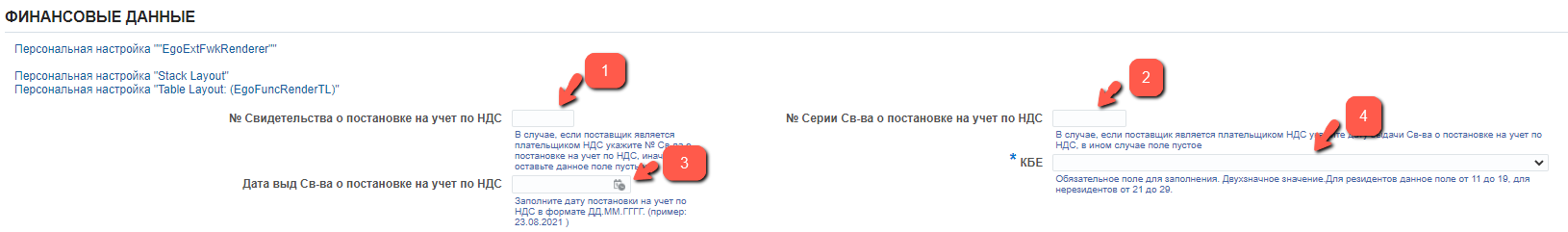 (1) поля «№ Свидетельства о постановке на учет по НДС», (2) «№ Серии Св-ва о постановке на учет по НДС» и (3) «Дата выд Св-ва о постановке на учет по НДС» заполняется только резидентами РК, в том случае если Ваша компания является плательщиком НДС. В противном случае оставьте это поле пустым.(4) в поле «КБЕ» выберите из списка соответствующее значение для Вашей компании.По завершению заполнения страницы с Общими сведениями нажмите кнопку «Далее»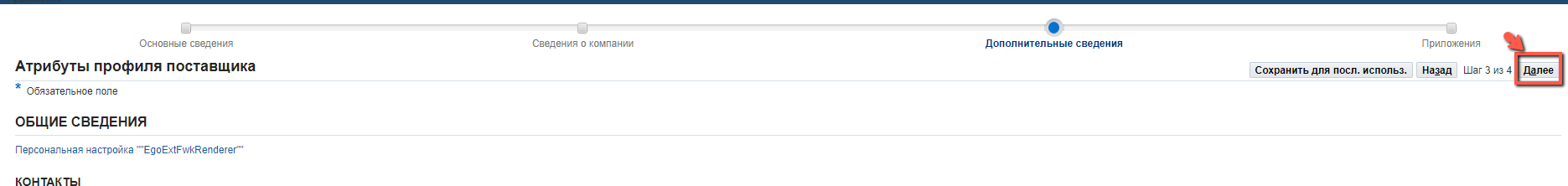 Страница Приложения.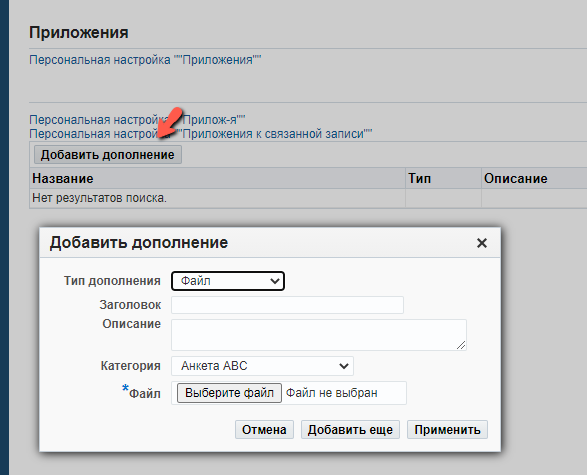 Необходимо прикрепить документы в сканированном виде в соответствии со следующей классификацией.Для выгрузки шаблонов писем используйте ссылки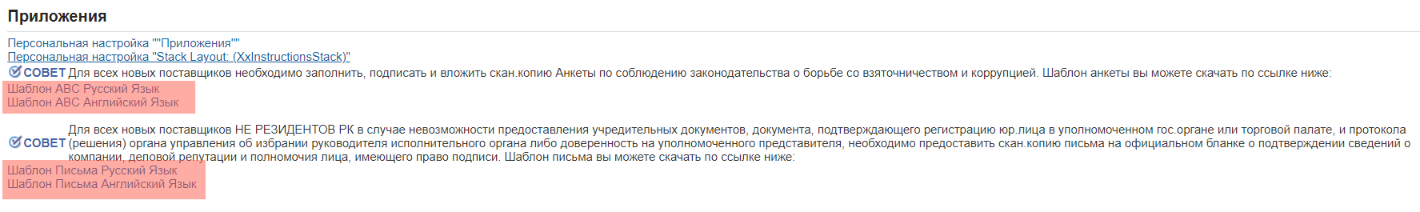 В случае невозможности предоставления документов, указанных в подпунктах 2, 8, 9, необходимо предоставить письмо на официальном бланке о подтверждении сведений о компании, деловой репутации и полномочие лица, имеющего право подписи. Проект письма (см.ниже). Проект письма, предоставляемого поставщиком-нерезидентом в случае невозможности предоставления документов, указанных в пунктах 2, 8, 9НА ФИРМЕННОМ БЛАНКЕДата _______________Кому: ТОО «KAZ Minerals Актогай» (КАЗ Минералз Актогай) / ТОО «KAZ Minerals Bozshakol» (КАЗ Минералз Бозшаколь) (оставить нужное)Подтверждение сведений о компании, деловая репутация и полномочия лица, имеющего право подписиНастоящим подтверждаем, что _________________ (название компании) (Компания) является должным образом созданной и зарегистрированной организацией, имеющей хорошую деловую репутацию (платежеспособна, не находится в процессе ликвидации, банкротства и не имеет других обязательств), и что следующая информация и документы являются полными, действительными и точными на дату настоящего письма:4. Прилагаемые документы (электронные копии оригиналов):4.1. Свидетельство о регистрации и/или свидетельство хорошей деловой репутации4.2. [Документы, подтверждающие, что лицо (лица), назначенное (назначенные) в качестве лица, имеющего право подписи, имеет право подписать договор на поставку предлагаемых товаров / работ / услуг от имени Компании на основании:а. Устав; и / илиб. Решение Совета директоров или исполнительного органа; и / илив. Доверенность (или все вышеуказанные документы, совместно подтверждающие полномочия лица, имеющего право подписи)][Примечание для Компании: если такие документы не доступны или по причине конфиденциальности не могут быть полностью раскрыты, Компания должна заменить документы, запрошенные в пункте б) выше, следующим][Компания подтверждает, что лицо (лица), назначенное (назначенные) в качестве лица, имеющего право подписи _________________ (укажите полное имя и должность такого уполномоченного лица) является сотрудником Компании и имеет право подписывать контракты на поставку товаров / работ / услуг и все вспомогательные документы от имени Компании.]Сведения о регистрации компании и ее учредительные документы доступны для проверки и контроля на следующем официальном веб-портале государственного регистратора:_____________________________________________________________(Пожалуйста, укажите действующую ссылку на соответствующий портал и укажите ее в тексте электронного письма).Мы подтверждаем, что подтверждающая документация и / или информация, доступная на данном интернет-портале, являются полными, действительными и точными на дату настоящего письма.С уважением,Подпись _______________Полное имя _______________Должность _________________ [Примечание для Компании: данное письмо должно быть подписано лицами (за исключением сотрудника, назначенного в качестве лица, имеющего право подписи), занимающими более высокие должности, чем сотрудник, назначенный в качестве лица, имеющего право подписи, имеющими полномочия давать такие заверения, например, Секретарь компании, Директора, Исполнительное руководство и т. д.]                    Печать (если у Компании имеется печать)После заполнения всей информации и приложения всех необходимых документов нажмите (К) Отправить 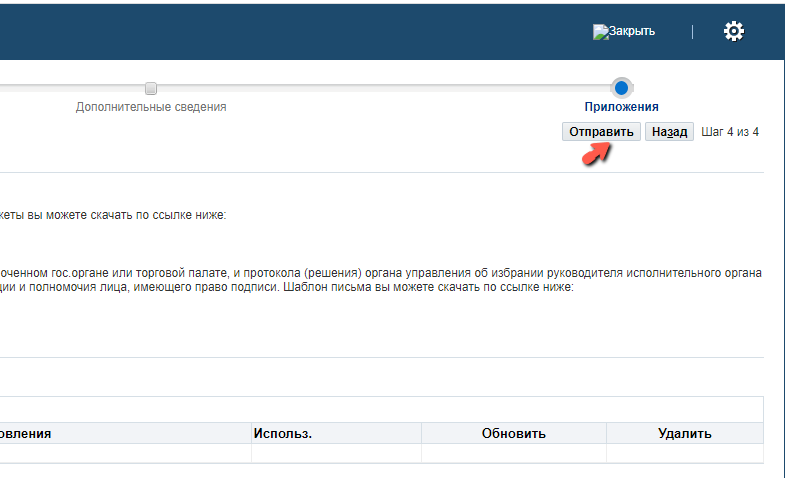 Информация для сведения.После регистрации Ваша анкета направляется Администратору Поставщиков KAZ Minerals для проведения аудита данных в анкете.В том случае, если при проверке Вашей анкеты Администратор запросит у Вас недостающую информацию, на Вашу почту придет уведомление. Перейдите по ссылке в уведомлении.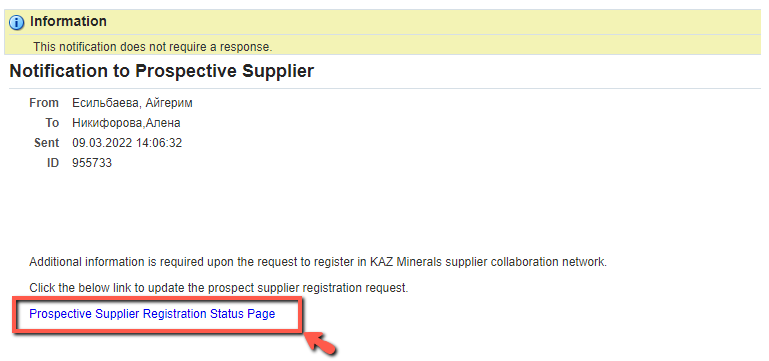 На открывшейся странице нажмите на (К) Respond.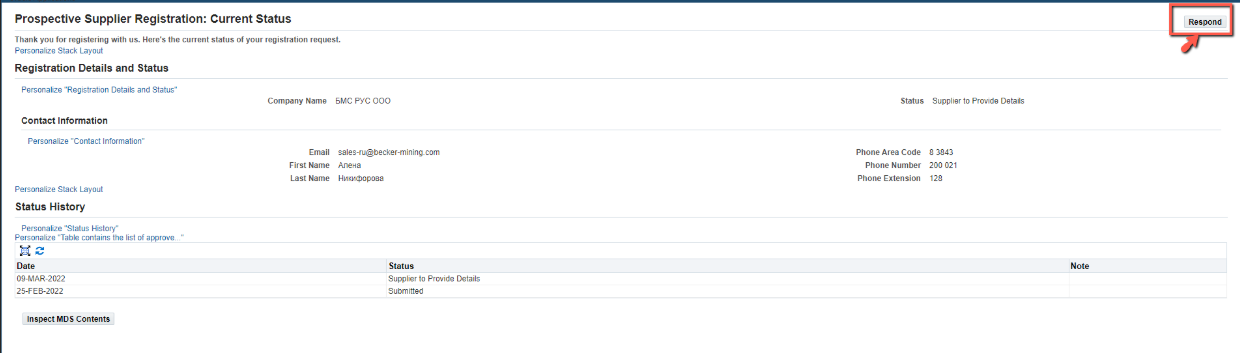 Откроется форма регистрации. Заполните недостающую информацию и нажмите на (К)Отправить на странице Приложения.При успешной регистрации Вам на почту придет уведомление с указанием Логина и пароля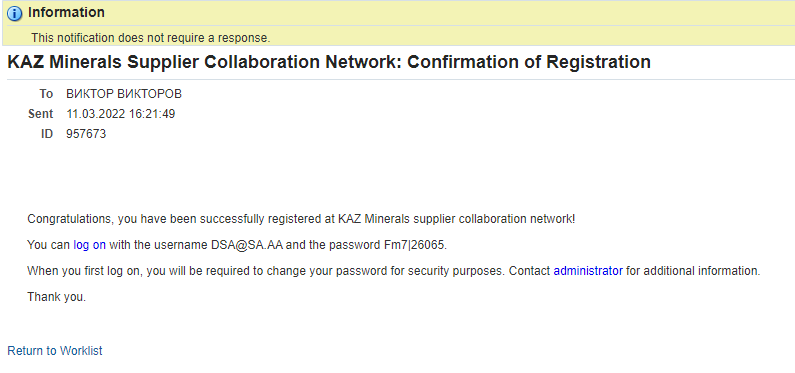 Также после регистрации вашего счета придет следующее уведомление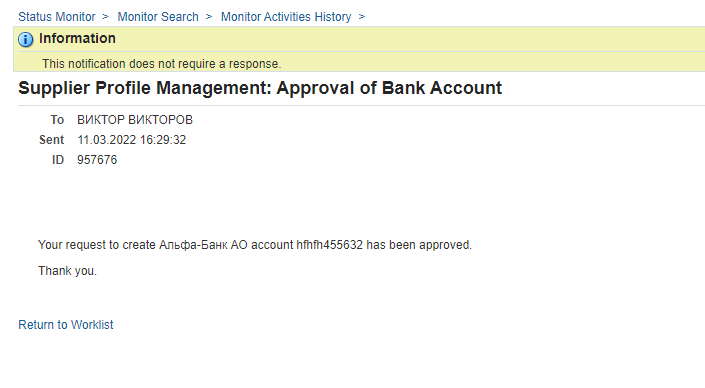 ДатаАвторРедакцияОписание изменений07.09.2021Абильдинова К.1.0Новый документ11.02.2022Каленова Н. К. 1.1Обновление информации и скринов11.03.2022Каленова Н. К. 1.2Добавление информации по дополнительным сведениям20.01.2023Каленова Н. К.1.3Дополнение информации в П. 1.1 – поле КПП, П.2.5 - корр. счет29.08.2023Нурмухамбетова М.1.4Важно в П2.412.09.2023Нурмухамбетова М.1.5Обновление в разделе Данные компании11.12.2023Нурмухамбетова М.1.6Обновление в разделе Каталог КонтактовНаименование категории№Перечень документов*Документы, подтверждающие полномочия подписанта договораРезидент РКПротокол (решение) органа управления об избрании (назначении) руководителя исполнительного органа либо доверенность на уполномоченного представителя, в случае если подписантом выступает не руководитель исполнительного органа указанного юридического лица	*Документы, подтверждающие полномочия подписанта договораНерезидент РКПротокол (решение) органа управления об избрании (назначении) руководителя исполнительного органа либо доверенность на уполномоченного представителя, в случае если подписантом выступает не руководитель исполнительного органа указанного контрагента*Документы, подтверждающие полномочия подписанта договораФилиал нерезидента РКДокумент, подтверждающий полномочия подписанта со стороны контрагента (решение или доверенность)*Документы, подтверждающие полномочия подписанта договораИП Резидент РКДокумент, удостоверяющий личность*Документы, подтверждающие полномочия подписанта договораИП Резидент РКДоверенность на уполномоченного представителя, в случае если подписантом в соответствующем Договоре на закупку ТРУ выступает иное лицо, нежели указанный индивидуальный предприниматель*Учредительные документыРезидент РКУстав юридического лица. Если представителем контрагента выступает его структурное подразделение (филиал или представительство), то помимо устава, такая сторона должна предоставить положение о филиале или представительстве и документы о назначении руководителя структурного подразделения*Учредительные документыРезидент РКСвидетельство или справка о государственной регистрации (перерегистрации) юридического лица*Учредительные документыНерезидент РКУчредительные документы (устав или приравненный к нему документ)*Учредительные документыНерезидент РКДокумент, подтверждающий регистрацию юридического лица в уполномоченном государственном органе или торговой палате*Учредительные документыИП Резидент РКСвидетельство о государственной регистрации или уведомление о регистрации индивидуального предпринимателя в налоговых органах в случае, если указанная регистрация требуется в соответствии с нормами законодательства Республики Казахстан*Учредительные документыФилиал нерезидента РКУстав юридического лица*Учредительные документыФилиал нерезидента РКПоложение о филиале или представительстве*Учредительные документыФилиал нерезидента РКДокумент о назначении руководителя филиала или представительства*Учредительные документыФилиал нерезидента РКСвидетельство об учетной регистрации филиала или представительства*Налоговые сведенияРезидентСвидетельство о постановке на учет по НДС (если применимо)*Налоговые сведенияРезидентВ случае если контрагент является плательщиком НДС – справка из налогового органа об отсутствии у контрагента задолженности по платежам и налогам в бюджет в случае, если контрагент не является плательщиком НДС – подтверждающая справка из налогового органа*Налоговые сведенияИП Резидент РКСвидетельство о постановке на учет по НДС (если применимо)*Налоговые сведенияИП Резидент РКВ случае если контрагент является плательщиком НДС – справка из налогового органа об отсутствии у контрагента задолженности по платежам и налогам в бюджет в случае, если контрагент не является плательщиком НДС – подтверждающая справка из налогового органа*Налоговые сведенияФилиал нерезидента РКСвидетельство о постановке на учет по НДС (если применимо)*Налоговые сведенияФилиал нерезидента РКВ случае если контрагент является плательщиком НДС – справка из налогового органа об отсутствии у контрагента задолженности по платежам и налогам в бюджет в случае, если контрагент не является плательщиком НДС – подтверждающая справка из налогового органа*Банковские данныеРезидент РКСправка обслуживающего банка о наличии расчетного счета и отсутствии ссудной задолженности с реквизитами банка*Банковские данныеИП Резидент РКСправка обслуживающего банка о наличии расчетного счета и отсутствии ссудной задолженности с реквизитами банка*Банковские данныеФилиал нерезидента РКСправка обслуживающего банка о наличии расчетного счета и отсутствии ссудной задолженности с реквизитами банкаЛицензии / СертификатыРезидент РКГосударственная лицензия Республики Казахстан об осуществлении лицензионной деятельности и разрешения на предоставление работ (услуг) (если применимо), включая копии всех приложений к государственной лицензииЛицензии / СертификатыРезидент РКСертификат производителя товаровЛицензии / СертификатыНерезидент РКГосударственная лицензия Республики Казахстан об осуществлении лицензионной деятельности и разрешения на предоставление работ (услуг) (если применимо), включая копии всех Приложений к государственной лицензииЛицензии / СертификатыНерезидент РКСертификат производителя товаровЛицензии / СертификатыФилиал нерезидента РКГосударственная лицензия Республики Казахстан об осуществлении лицензионной деятельности и разрешения на предоставление работ (услуг), в случае если данные работы (услуги) лицензируются, включая копию Приложения к государственной лицензии (если применимо)Лицензии / СертификатыФилиал нерезидента РКСертификат производителя товаров*Анкета по соблюдению законодательства о борьбе со взяточничеством и коррупциейДля всех поставщиковЗаполненная и подписанная контрагентом Анкета по соблюдению законодательства о борьбе со взяточничеством и коррупцией.*ПрочиеДля всех поставщиковПисьмо подтверждение что Ваша компания является/не является субъектом или объектом каких-либо санкций, применяемых Правительством США, Советом Безопасности ООН, Европейским Союзом, Казначейством Ее Величества или другим соответствующим санкционным органом. 1. Страна регистрации / резидентства:2. Регистрационный номер:3. Дата регистрации / создания: